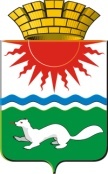 АДМИНИСТРАЦИЯ СОСЬВИНСКОГО  ГОРОДСКОГО  ОКРУГАП О С Т А Н О В Л Е Н И Еот 09.02.2018  № 79	п. г. т. СосьваО внесении изменений в постановление администрации Сосьвинского городского округа от 09.09.2014 № 869 «Об изменении типа существующего Муниципального казенного образовательного учреждения дополнительного образования детей Дом детского творчества п. Восточный в целях создания Муниципального бюджетного образовательного учреждения дополнительного образования детей Дома детского творчества п. Восточный»В целях приведения в соответствие с подпунктом 1 части 3, части 5 статьи 23 и пунктом 4 части 5 статьи 108ФедеральногозаконаРоссийской Федерацииот 29.12.2012 № 273-ФЗ «Об образовании в Российской Федерации», руководствуясь статьями27, 30, 45 Устава Сосьвинского городского округа, администрация Сосьвинского городского округаПОСТАНОВЛЯЕТ:Внести в постановление администрации Сосьвинского городского округа от09.09.2014 № 869 «Об изменении типа существующего Муниципального казенного образовательного учреждения дополнительного образования детей Дом детского творчества п. Восточный в целях создания Муниципального бюджетного образовательного учреждения дополнительного образования детей Дома детского творчества п. Восточный»следующие изменения:в названии постановления и пунктах 1, 2, 3, 4 постановления слово «детей» исключить. Настоящее постановление опубликовать в газете «Серовский рабочий».Контроль исполнения настоящего постановления возложить 
на заместителя главы администрации Сосьвинского городского округа  по экономике и промышленности Г.С. Мироненко.Глава Сосьвинскогогородского округа	                                                                              Г. Н. Макаров